DEPARTAMENTO DE MOVILIDADPROGRAMA DE MOVILIDAD ENTRANTE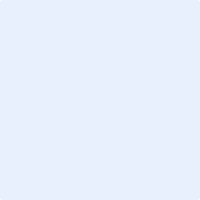 PROPUESTA DE ASIGNATURASPERIODO DEL CURSO ACADÉMICOPERIODO DEL CURSO ACADÉMICOPERIODO DEL CURSO ACADÉMICOPERIODO DEL CURSO ACADÉMICOPERIODO DEL CURSO ACADÉMICOPERIODO DEL CURSO ACADÉMICOPERIODO DEL CURSO ACADÉMICOPERIODO DEL CURSO ACADÉMICOPERIODO DEL CURSO ACADÉMICOPERIODO DEL CURSO ACADÉMICOPERIODO DEL CURSO ACADÉMICOPERIODO DEL CURSO ACADÉMICOPERIODO DEL CURSO ACADÉMICOINFORMACIÓN PERSONALINFORMACIÓN PERSONALINFORMACIÓN PERSONALINFORMACIÓN PERSONALINFORMACIÓN PERSONALINFORMACIÓN PERSONALINFORMACIÓN PERSONALINFORMACIÓN PERSONALINFORMACIÓN PERSONALINFORMACIÓN PERSONALINFORMACIÓN PERSONALINFORMACIÓN PERSONALINFORMACIÓN PERSONALNombre(s) Nombre(s) Nombre(s) Nombre(s) Apellido paternoApellido paternoApellido paternoApellido paternoApellido maternoApellido maternoApellido maternoCorreo electrónico institucionalCorreo electrónico institucionalINFORMACIÓN DEL PROGRAMA EDUCATIVOINFORMACIÓN DEL PROGRAMA EDUCATIVOINFORMACIÓN DEL PROGRAMA EDUCATIVOINFORMACIÓN DEL PROGRAMA EDUCATIVOINFORMACIÓN DEL PROGRAMA EDUCATIVOINFORMACIÓN DEL PROGRAMA EDUCATIVOINFORMACIÓN DEL PROGRAMA EDUCATIVOINFORMACIÓN DEL PROGRAMA EDUCATIVOINFORMACIÓN DEL PROGRAMA EDUCATIVOINFORMACIÓN DEL PROGRAMA EDUCATIVOINFORMACIÓN DEL PROGRAMA EDUCATIVOINFORMACIÓN DEL PROGRAMA EDUCATIVOINFORMACIÓN DEL PROGRAMA EDUCATIVOEscuela Superior o Instituto de la UAEH (Sede)Escuela Superior o Instituto de la UAEH (Sede)Escuela Superior o Instituto de la UAEH (Sede)Escuela Superior o Instituto de la UAEH (Sede)Escuela Superior o Instituto de la UAEH (Sede)Escuela Superior o Instituto de la UAEH (Sede)Escuela Superior o Instituto de la UAEH (Sede)Escuela Superior o Instituto de la UAEH (Sede)Escuela Superior o Instituto de la UAEH (Sede)Escuela Superior o Instituto de la UAEH (Sede)Escuela Superior o Instituto de la UAEH (Sede)Escuela Superior o Instituto de la UAEH (Sede)Escuela Superior o Instituto de la UAEH (Sede)Indique nivel y nombre del Programa Educativo que solicita cursar Indique nivel y nombre del Programa Educativo que solicita cursar Indique nivel y nombre del Programa Educativo que solicita cursar Indique nivel y nombre del Programa Educativo que solicita cursar Indique nivel y nombre del Programa Educativo que solicita cursar Indique nivel y nombre del Programa Educativo que solicita cursar Indique nivel y nombre del Programa Educativo que solicita cursar Indique nivel y nombre del Programa Educativo que solicita cursar Indique nivel y nombre del Programa Educativo que solicita cursar Indique nivel y nombre del Programa Educativo que solicita cursar Indique nivel y nombre del Programa Educativo que solicita cursar Indique nivel y nombre del Programa Educativo que solicita cursar Indique nivel y nombre del Programa Educativo que solicita cursar Lista de asignaturas que solicita cursar*Se sugiere proponer cincoUniversidad Autónoma del Estado de HidalgoUniversidad Autónoma del Estado de HidalgoUniversidad Autónoma del Estado de HidalgoLista de asignaturas que solicita cursar*Se sugiere proponer cincoNo.Asignatura que homologaráAsignatura que homologaráAsignatura que homologaráAsignatura que homologaráAsignatura que homologaráAsignatura que homologaráAsignatura que cursará en su movilidadAsignatura que cursará en su movilidadAsignatura que cursará en su movilidadLista de asignaturas que solicita cursar*Se sugiere proponer cinco1.Lista de asignaturas que solicita cursar*Se sugiere proponer cinco2.Lista de asignaturas que solicita cursar*Se sugiere proponer cinco3.Lista de asignaturas que solicita cursar*Se sugiere proponer cinco4.Lista de asignaturas que solicita cursar*Se sugiere proponer cinco5.Nota: La propuesta de asignaturas está sujeta a disponibilidad de oferta, cupo y horario. Nota: La propuesta de asignaturas está sujeta a disponibilidad de oferta, cupo y horario. Nota: La propuesta de asignaturas está sujeta a disponibilidad de oferta, cupo y horario. Nota: La propuesta de asignaturas está sujeta a disponibilidad de oferta, cupo y horario. Nota: La propuesta de asignaturas está sujeta a disponibilidad de oferta, cupo y horario. Nota: La propuesta de asignaturas está sujeta a disponibilidad de oferta, cupo y horario. Nota: La propuesta de asignaturas está sujeta a disponibilidad de oferta, cupo y horario. Nota: La propuesta de asignaturas está sujeta a disponibilidad de oferta, cupo y horario. Nota: La propuesta de asignaturas está sujeta a disponibilidad de oferta, cupo y horario. Nota: La propuesta de asignaturas está sujeta a disponibilidad de oferta, cupo y horario. Nota: La propuesta de asignaturas está sujeta a disponibilidad de oferta, cupo y horario. FIRMAS DE AUTORIZACIÓN POR LA INSTITUCIÓN DE ORIGENFIRMAS DE AUTORIZACIÓN POR LA INSTITUCIÓN DE ORIGENFIRMAS DE AUTORIZACIÓN POR LA INSTITUCIÓN DE ORIGENFIRMAS DE AUTORIZACIÓN POR LA INSTITUCIÓN DE ORIGENFIRMAS DE AUTORIZACIÓN POR LA INSTITUCIÓN DE ORIGENFIRMAS DE AUTORIZACIÓN POR LA INSTITUCIÓN DE ORIGENFIRMAS DE AUTORIZACIÓN POR LA INSTITUCIÓN DE ORIGENFIRMAS DE AUTORIZACIÓN POR LA INSTITUCIÓN DE ORIGENFIRMAS DE AUTORIZACIÓN POR LA INSTITUCIÓN DE ORIGENFIRMAS DE AUTORIZACIÓN POR LA INSTITUCIÓN DE ORIGENFIRMAS DE AUTORIZACIÓN POR LA INSTITUCIÓN DE ORIGENFIRMAS DE AUTORIZACIÓN POR LA INSTITUCIÓN DE ORIGENFIRMAS DE AUTORIZACIÓN POR LA INSTITUCIÓN DE ORIGENCoordinador Académico del Programa Educativo que cursa en la IES de origenCoordinador Académico del Programa Educativo que cursa en la IES de origenCoordinador Académico del Programa Educativo que cursa en la IES de origenCoordinador Académico del Programa Educativo que cursa en la IES de origenCoordinador Académico del Programa Educativo que cursa en la IES de origenCoordinador Académico del Programa Educativo que cursa en la IES de origenTitular de la oficina de movilidad de la IES de origenTitular de la oficina de movilidad de la IES de origenTitular de la oficina de movilidad de la IES de origenTitular de la oficina de movilidad de la IES de origenTitular de la oficina de movilidad de la IES de origenTitular de la oficina de movilidad de la IES de origenSello institucionalFecha:Fecha: